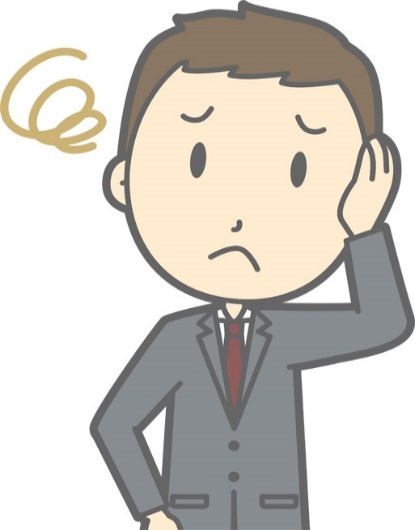 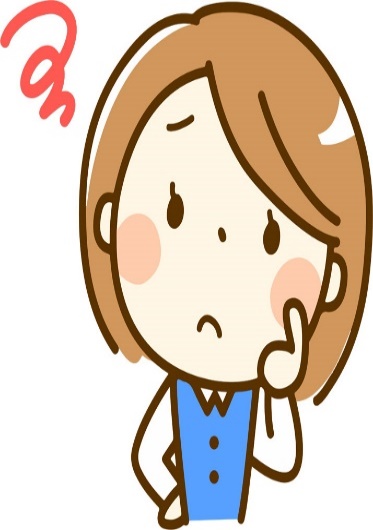 宇佐商工会議所　中小企業相談所　行　ＦＡＸ　０９７８－３２－４０６０　申込日（令和 元年　　月　　日）※セミナーまたは、個別相談会のみのご参加も可能です。事業所名ＴＥＬＴＥＬＴＥＬ参加者名セミナー参加者名個別相談参加者名セミナー参加者名個別相談